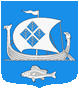 АДМИНИСТРАЦИЯ МУНИЦИПАЛЬНОГО ОБРАЗОВАНИЯ
«ПРИМОРСКОЕ ГОРОДСКОЕ ПОСЕЛЕНИЕ» ВЫБОРГСКОГО РАЙОНАЛЕНИНГРАДСКОЙ ОБЛАСТИПОСТАНОВЛЕНИЕ  18.09.2013                                                                                                              № 159О снятии с  учета в качестве нуждающихся в жилых помещениях гражданМО «Приморское городское поселение»Выборгского района Ленинградской области      Рассмотрев  личное заявление Нежебовской И.В., решение жилищной комиссии администрации муниципального образования «Приморское городское поселение» Выборгского района Ленинградской области  № 69 от 17.09.2013, руководствуясь ст. 56 ч.1 п. 1   Жилищного Кодекса РФ,  ОЗ «О порядке ведения органами местного самоуправления Ленинградской области  учета граждан в качестве нуждающихся в жилых помещениях, предоставляемых  по договорам социального найма» № 89-оз от 26.10.2005 ПОСТАНОВЛЯЮ:Утвердить решение жилищной комиссии  от 17.09.2013;Снять с учета:в связи с подачей по месту учета заявления о снятии с учетаНЕЖЕБОВСКУЮ ИРИНУ ВЛАДИМИРОВНУ 21.08.1970 года рождения, состоящую на учете с 16.07.2013, зарегистрированную по адресу: Ленинградская область, Выборгский район, пос. Ермилово, д. 7, кв. 12, составом семьи 3 человека (она, муж – Барсуков Дмитрий Александрович, мать – Уколова Надежда Семеновна);                        Исполняющий обязанности                         Главы администрации                                           С.В. РоговРазослано: дело, прокуратуру, Нежебовской И.В.